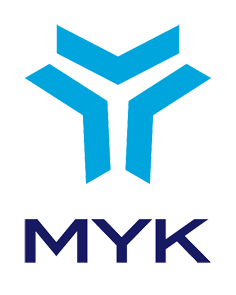 ULUSAL MESLEK STANDARDIMOTOSİKLET TAMİRCİSİSEVİYE 4REFERANS KODU /RESMİ GAZETE TARİH-SAYI /TERİMLER, SİMGELER VE KISALTMALARARAÇ:  Mopet, motosiklet, triportör ve skuter için bu standartta kullanılan genel adı,BAKIM- ONARIM: Belirli periyodik aralıklar ile ve üretici firmanın ön gördüğü sürelerde araçta yapılan sistem kontrolü ve parça değişim işlemini,ÇEVRE KORUMA: Çalışmalarda, çevreye zarar vermeyen malzemeleri veya süreçleri kullanmayı veya zararlı atıkların uygun şekilde bertaraf edilmesini,  GERİ KAZANIM: Malzemeleri doğrudan veya işlemden geçirdikten sonra tekrar kullanıma sunmayı ve ilgili süreçleri yönetmeyi,HİDROLİK: Basınçlı sıvılar ile gücün üretimi, kontrolü, kullanımı ve iletimi ile ilgili teknolojiyi,  ISCO: Uluslararası Standart Meslek Sınıflaması’nı,İSG: İş Sağlığı ve Güvenliğini,KALİBRASYON: Belirlenmiş koşullar altında, doğruluğu bilinen bir ölçüm standardını veya sistemini kullanarak diğer ölçüm veya test aletinin doğruluğunun ölçülmesi, sapmalarının belirlenmesi ve doküman haline getirilmesi için kullanılan ölçümler dizisini,KİŞİSEL KORUYUCU DONANIM: Bir veya birden fazla sağlık ve güvenlik tehlikesine karşı korunmak için kişilerce giyinmek veya taşınmak amacıyla tasarlanmış herhangi bir cihaz, alet ya da malzemeyi,  MOPET: Azami hızı 45 km/s'i, içten yanmalı motorlu ise silindir kapasitesi 50 cm3'ü, elektrik motorlu ise azami sürekli nominal güç çıkışı 4 kw'ı geçmeyen iki veya üç tekerlekli aracı, MOTOSİKLET: Azami hızı 45 km/s'i ve içten yanmalı motorlu ise silindir kapasitesi 50 cm3'ü geçen, sepetli veya sepetsiz iki, üç ve dört tekerlekli aracı,PNÖMATİK: Gaz basıncıyla çalışan sistemlerin hareket ve kontrolünü gerçekleştiren teknolojiyi,RİSK: Tehlikeli bir olayın meydana gelme olasılığı ile sonuçlarının bileşimini,SKUTER: Tabanı düz, ortasında boşluk olan küçük motosikleti,TAMİR: Araç üzerinde çalışan sistemlerde meydana gelen arıza ve problem durumlarında yapılan sistem kontrolü, değişimi ve arızanın giderilmesi işlemini, TEHLİKE: İnsanların yaralanması, hastalanması, malın veya malzemenin zarar görmesi, işyeri ortamının zarar görmesi veya bunların birlikte gerçekleşmesine sebep olabilecek potansiyel kaynak veya durumu,TRİPORTÖR: Karoserisi yük taşıyabilecek şekilde sandıklı veya özel biçimde yapılmış olan yolcu taşımasında kullanılmayan komple harekete hazır ağırlığı 'ı aşmayan üç tekerlekli motorlu taşıtını ifade eder.İÇİNDEKİLER1.	GİRİŞ	62.	MESLEK TANITIMI	72.1.	Meslek Tanımı	72.2.	Mesleğin Uluslararası Sınıflandırma Sistemlerindeki Yeri	72.3.	Sağlık, Güvenlik ve Çevre ile ilgili Düzenlemeler	72.4.	Meslek ile İlgili Diğer Mevzuat	82.5.	Çalışma Ortamı ve Koşulları	82.6.	Mesleğe İlişkin Diğer Gereklilikler	83.	MESLEK PROFİLİ	93.1.	Görevler, İşlemler ve Başarım Ölçütleri	93.2.	Kullanılan Araç, Gereç ve Ekipman	193.3.	Bilgi ve Beceriler	203.4.	Tutum ve Davranışlar	214.    ÖLÇME, DEĞERLENDİRME VE BELGELENDİRME	22GİRİŞMotosiklet Tamircisi (Seviye 4) ulusal meslek standardı 5544 sayılı Mesleki Yeterlilik Kurumu (MYK) Kanunu ile anılan Kanun uyarınca çıkartılan “Ulusal Meslek Standartlarının Hazırlanması Hakkında Yönetmelik” ve  “Mesleki Yeterlilik Kurumu Sektör Komitelerinin Kuruluş, Görev, Çalışma Usul ve Esasları Hakkında Yönetmelik” hükümlerine göre MYK’nın görevlendirdiği MEKSA/SEQUA tarafından hazırlanmıştır. Motosiklet Tamircisi (Seviye 4) ulusal meslek standardı, sektördeki ilgili kurum ve kuruluşların görüşleri alınarak değerlendirilmiş, MYK Otomotiv Sektör Komitesi tarafından incelendikten sonra MYK Yönetim Kurulunca onaylanmıştır. MESLEK TANITIMIMeslek TanımıMotosiklet Tamircisi (Seviye 4), iş sağlığı ve güvenliği önlemlerini alarak, çevre koruma mevzuatı ve kalite yönetim sistemi dokümanlarına uygun olarak çalışan, müşteri istekleri doğrultusunda bağımsız olarak araç üzerinde birçok tamir, bakım-onarım işlemlerini yapan ve sistem parçalarını söküp takan kişidir. Araç üzerindeki mevcut parçalar ve sistemler haricinde araçlara uygun aksesuar ve donanımlarında montajını yapar. Tamir, bakım-onarım işlemi yapılmış araçları test eder. Araçlar üzerinde yapılacak işlemlerde gerekli planlama ve iş zamanlamalarını yönetir. İşlemler esnasında test ve ölçüm cihazlarını kullanarak, işlem sonuçlarını değerlendirir.Motosiklet tamircisi yaptığı işlemlerin doğruluğundan, zamanlamasından ve kalitesinden sorumludur. İşlemlerin yapılmasında iş talimatlarına uygun çalışır ve sorumluluk alanı dışında kalan arızaları ve hataları ilgili kişilere bildirir. Birlikte çalışılan diğer kişilerin emniyetinin sağlanması sorumlulukları arasında yer alır.Mesleğin Uluslararası Sınıflandırma Sistemlerindeki YeriISCO 08: 7231 (Motorlu araçlar mekaniği ve onarımı)Sağlık, Güvenlik ve Çevre ile ilgili DüzenlemelerAğır ve Tehlikeli İşler Yönetmeliği Atık Yağların Kontrolü Yönetmeliği Atık Yönetimi Genel Esaslarına İlişkin Yönetmelik Ayrıca, iş sağlığı ve güvenliği ve çevre ile ilgili yürürlükte olan kanun, tüzük ve yönetmeliklere uyulması ve konu ile ilgili risk analizi yapılması esastır.Çalışanların İş Sağlığı ve Güvenliği Eğitimlerinin Usul ve Esasları Hakkında Yönetmelik Ekranlı Araçlarla Çalışmalarda Sağlık ve Güvenlik Önlemleri Hakkında Yönetmelik Elle Taşıma İşleri Yönetmeliği Endüstriyel Kaynaklı Hava Kirliliğinin Kontrolü Yönetmeliği Gürültü Yönetmeliği Güvenlik ve Sağlık İşaretleri Yönetmeliği Hazırlama, Tamamlama ve Temizleme İşleri Yönetmeliği İş Ekipmanlarının Kullanımında Sağlık ve Güvenlik Şartları Yönetmeliği İşyeri Bina ve Eklentilerinde Alınacak Sağlık ve Güvenlik Önlemlerine İlişkin Yönetmelik Katı Atıkların Kontrolü Yönetmeliği Kimyasal Maddelerle Çalışmalarda Sağlık ve Güvenlik Önlemleri Hakkında Yönetmelik Kişisel Koruyucu Donanımların İşyerlerinde Kullanılması Hakkında YönetmelikPatlayıcı Ortamların Tehlikelerinden Çalışanların Korunması Hakkında YönetmelikTehlikeli Atıkların Kontrolü YönetmeliğiAyrıca, iş sağlığı ve güvenliği ve çevre ile ilgili yürürlükte olan kanun, tüzük, yönetmelik ve diğer mevzuata uyulması ve konu ile ilgili risk değerlendirmesi yapılması esastır.Meslek ile İlgili Diğer MevzuatAraç Fenni Muayene İstasyonu Kontrol Mevzuatı.Trafik Tescil İşlemleri Mevzuatı.Çalışma Ortamı ve KoşullarıMotosiklet tamir işlemi iyi aydınlatılmış ve havalandırılmış iş yerlerinde, tamir, bakım-onarım süreçleri genellikle ayakta çalışarak veya çömelerek yapılır. İş yerinin sıcaklık, nem, toz ve gürültü seviyeleri kontrol altında tutulmalı, tehlike oluşturabilecek maddeler iş yerinden uzaklaştırılmalıdır. Tamir, bakım-onarımım işlemleri sırasında uygun kişisel koruyucu donanım kullanarak çalışması söz konusudur. Çalışma ortamının olumsuz koşulları arasında, koku, gürültü, titreşim ve birden fazla model aracın ve/veya sistemin ortak bir iş yerinde tamir, bakım-onarımının yapılması sayılabilir. Mesleğin icrası esnasında iş sağlığı ve güvenliği önlemlerini gerektiren kaza ve yaralanma riskleri bulunmaktadır.Mesleğe İlişkin Diğer Gereklilikler Mesleğe ilişkin diğer gereklilik bulunmamaktadır. MESLEK PROFİLİGörevler, İşlemler ve Başarım Ölçütleri
Kullanılan Araç, Gereç ve Ekipman300 gr’lık çekiçÇeşitli anahtar/anahtar takımlarıÇeşitli temizlik aparatlarıDijital avometreEl lambasıHava hortumuKişisel koruyucu donanım ( baret, koruyucu burunlu ayakkabı, eldiven, gaz maskesi, kulak tıkacı, siperlik, toz gözlüğü, toz maskesi, koruyucu elbise)KomparatörKumpasLokma takımı, lokma takımı çeşitleriMatkapMengeneMıknatıs uçlu ara kolMikrometre takımıMotosiklet ayna takımı sökme anahtarı (çektirme)Parça temizleme tavasıPim sökme mili (murç)Plastik çekiçPlastik kelepçe Pnömatik sıkma tabancasıpolis pensesiSentilSoket (Lokma) TakımlarıTemel el aletleri (tornavida, pense, çekiç vb.)Test lambası YağdanlıkYan keskiZımpara TaşıZincir sökme anahtarıBilgi ve BecerilerAcil durum bilgisi Analitik düşünme yeteneği Basit ilk yardım bilgisiBilgi ve değerlendirme formlarını doldurma bilgisi Çalışma ve kontrol prosedürleri bilgisi Çevre koruma yöntemleri bilgisi Donanım ve araçların kullanımı bilgi ve becerisi Ekip içinde çalışma yeteneği El becerisi El ve göz ile muayene esasları bilgisi Geri dönüşümlü atık bilgisi Hareketli parçaları alıştırma bilgi ve becerisi Hidrolik bilgisi İş sağlığı ve güvenliği bilgisi İşyeri çalışma prosedürleri bilgisi Kayıt tutma ve raporlama becerisi Kişisel koruyucu donanım (iş elbisesi, kulaklık, maske, eldiven, gözlük vb.)Kontrol ve uygulama teknikleri bilgi ve becerisi Kullanılan malzeme ve ürünlerin genel özellikleri bilgisi Makine bilgisi Maliyet hesaplama bilgi ve becerisi Mekanik bilgisi Mekanizma bilgisi Mesleki bilgisayar programları kullanma becerisi Mesleki terim bilgisi Motor termodinamiği bilgisi Onarım işlemlerinin uygulama sırası bilgisiOnarımda kullanılan malzeme ve ürünlerin genel özellikleri bilgisi Öğrenme ve öğrendiğini aktarabilme becerisi Ölçme ve kontrol bilgisi Ölçme ve muayene araçları kullanımı bilgisi Parça sökme yöntemleri bilgi ve becerisi Pnömatik bilgisi Sözlü ve yazılı iletişim yeteneği Tehlikeli atık bilgisi ve tehlikeli atık ayırma becerisi Teknik resim okuma bilgisi Temel aerodinamik bilgisi Temel çalışma mevzuatı bilgisi Temel geometri bilgisi Temel matematik bilgisi Yangın önleme ve yangınla mücadele bilgisi Zamanı iyi kullanma becerisi Zımparalama bilgi ve becerisi Tutum ve DavranışlarAcil ve stresli durumlarda soğukkanlı ve sakin olmak Amirlerine doğru ve zamanında bilgi aktarmak Araç, donanım ve aparatların limitlerini zorlamamak, limitleri dahilinde çalışmak Çevre, kalite ve İSG mevzuatında yer alan düzenlemeleri benimsemek Gerekli ve acil durumlarda donanımın çalışmasını durdurmak Görevi ile ilgili yenilikleri izlemek ve uygulamak Hasarlı parçaların değiştirilmesine veya onarılmasına karar verebilme bilgisi İşletme kaynaklarının kullanımı ve geri kazanım konusunda duyarlı olmak İşyeri hiyerarşi ilişkisine saygı göstermek Kendi ve diğer kişilerin güvenliğini gözetmek Malzemeleri tasarruflu bir şekilde kullanmak Olumsuz çevresel etkileri belirlemek Programlı ve düzenli çalışmak Risk faktörleri konusunda duyarlı davranmak Sorumluluklarını bilmek ve zamanında yerine getirmek Süreç kalitesine özen göstermek Talimat ve kılavuzlara harfiyen uymak Taşıma işlemlerini gerçekleştirirken dikkatli olmak Taşıma ve kaldırma donanımını doğru şekilde kullanmak Tehlike durumlarında ilgilileri bilgilendirmek Tehlike durumlarını dikkatle algılayıp değerlendirmek Temizlik, düzen ve işyeri tertibine özen göstermek Yetkisinde olmayan kusurlar hakkında ilgilileri bilgilendirmek Zamanı verimli bir şekilde kullanmak 4.   ÖLÇME, DEĞERLENDİRME VE BELGELENDİRMEMotosiklet Tamircisi (Seviye 4) meslek standardını esas alan ulusal yeterliliklere göre belgelendirme amacıyla yapılacak ölçme ve değerlendirme, gerekli çalışma şartların sağlandığı ölçme ve değerlendirme merkezlerinde yazılı ve/veya sözlü teorik ve uygulamalı olarak gerçekleştirilecektir.Ölçme ve değerlendirme yöntemi ile uygulama esasları bu meslek standardına göre hazırlanacak ulusal yeterliliklerde detaylandırılır. Ölçme ve değerlendirme ile belgelendirmeye ilişkin işlemler Mesleki Yeterlilik, Sınav ve Belgelendirme Yönetmeliği çerçevesinde yürütülür.Ek: Meslek Standardı Hazırlama Sürecinde Görev Alanlar1.Meslek Standardı Hazırlayan Kuruluşun Meslek Standardı EkibiE. Çolpan ERDEM 		MEKSA Vakfı - Projeler ve Dış İlişkiler Sorumlusu Mustafa NOKTAOĞLU	MEKSA Vakfı - Uzman Sedat ERGÜN		MEKSA Vakfı - UzmanSefa YÜKSEL		MEKSA Vakfı - UzmanGonca SAVAŞ		MEKSA Vakfı - İdari Sekreter 2.Teknik Çalışma Grubu ÜyeleriModeratör	Yrd. Doç. Dr. Mesut DÜZGÜN - Gazi Üniversitesi Teknoloji Fakültesi Otomotiv Mühendisliği BölümüMotosiklet Mühendisi	Mürsel USLUUzman				Thorsten Krader – SEQUAMotosiklet Teknikeri 		Abdurrahman ŞAHİNTeknik Öğretmen 		Ali YÜKSELTeknik Öğretmen 		Davut BALTA3.Görüş İstenen Kişi, Kurum ve Kuruluşlar4.MYK Sektör Komitesi Üyeleri ve UzmanlarBurhanÇAKIR, Türkiye Odalar Borsalar Birliği		Hasan Akkurt, Milli Eğitim Bakanlığı					Ahmet ERSOY, Çalışma ve Sosyal Güvenlik Bakanlığı			Özlem SAKA, Sanayi ve Ticaret Bakanlığı					 Prof. Dr. Nizami AKTÜRK, Yükseköğretim Kurulu 				 Gökhan UĞURAY, Türkiye Esnaf ve Sanatkârları Konfederasyonu 	 Burak ARKAN, Türkiye İhracatçılar Meclisi				Dr. Aykut ENGİN, Türkiye İşverenler Sendikası Konfederasyonu 	 Av. Semih TEMİZ, Hak işçi Sendikaları Konfederasyonu 			Firuzan SİLAHŞÖR, Mesleki Yeterlilik Kurumu 				 Hacı Ali EROĞLU, Mesleki Yeterlilik Kurumu 				 Sinan GERGİN, Özürlüler İdaresi Başkanlığı 	5. MYK Yönetim Kurulu Bayram AKBAŞ,	Başkan (Çalışma ve Sosyal Güvenlik Bakanlığı Temsilcisi)Prof. Dr. Oğuz BORAT,             	Başkan Vekili (Milli Eğitim Bakanlığı Temsilcisi)Prof. Dr. Yücel ALTUNBAŞAK, Üye (Meslek Kuruluşları Temsilcisi)Doç. Dr. Ömer AÇIKGÖZ,	       Üye (Yükseköğretim Kurulu Başkanlığı Temsilcisi)Dr. Osman YILDIZ,		  Üye (İşçi Sendikaları Konfederasyonları Temsilcisi)Celal KOLOĞLU,		        Üye (İşveren Sendikaları Konfederasyonu Temsilcisi)Meslek:MOTOSİKLET TAMİRCİSİSeviye:4Referans Kodu:Standardı Hazırlayan Kuruluş(lar):MEKSASEQUAStandardı Doğrulayan Sektör Komitesi:MYK Otomotiv Sektör KomitesiMYK Yönetim Kurulu Onay Tarih/ Sayı:Resmi Gazete Tarih/Sayı: Revizyon No:00GörevlerGörevlerİşlemlerİşlemlerBaşarım ÖlçütleriBaşarım ÖlçütleriKodAdıKodAdıKodAçıklamaAİş sağlığı ve güvenliği, yangın ve acil durum kurallarını uygulamak A.1İş sağlığı ve güvenliği konusundaki yasal ve işyerine ait kuralları uygulamakA.1.1İş sağlığı ve güvenliği konusundaki normların anlaşılması için, işyerinin düzenlediği eğitimlere veya işyeri dışındaki kurumların eğitimlerine katılır.Aİş sağlığı ve güvenliği, yangın ve acil durum kurallarını uygulamak A.1İş sağlığı ve güvenliği konusundaki yasal ve işyerine ait kuralları uygulamakA.1.2Yapılan işe uygun iş elbiseleri ve kişisel koruyucu donanımları kullanır.Aİş sağlığı ve güvenliği, yangın ve acil durum kurallarını uygulamak A.1İş sağlığı ve güvenliği konusundaki yasal ve işyerine ait kuralları uygulamakA.1.3İSG koruma ve müdahale araçlarını uygun ve çalışır şekilde bulundurur.Aİş sağlığı ve güvenliği, yangın ve acil durum kurallarını uygulamak A.1İş sağlığı ve güvenliği konusundaki yasal ve işyerine ait kuralları uygulamakA.1.4Yapılan çalışmaya ait uyarı işaret levhalarını talimatlar doğrultusunda yerleştirerek, çalışma sırasında iş alanının ve personelinin güvenliğini sağlar.Aİş sağlığı ve güvenliği, yangın ve acil durum kurallarını uygulamak A.2Risk etmenlerini azaltmakA.2.1Risklerin belirlenmesi çalışmalarına katkıda bulunur.Aİş sağlığı ve güvenliği, yangın ve acil durum kurallarını uygulamak A.2Risk etmenlerini azaltmakA.2.2Risk faktörlerinin azaltılmasına yönelik yapılan çalışmalara katılır.Aİş sağlığı ve güvenliği, yangın ve acil durum kurallarını uygulamak A.3Tehlike durumunda acil durum prosedürlerini uygulamakA.3.1Tehlike durumlarını saptayıp hızlı bir şekilde yok etmek üzere önlem alma çalışmalarına katkıda bulunur.Aİş sağlığı ve güvenliği, yangın ve acil durum kurallarını uygulamak A.3Tehlike durumunda acil durum prosedürlerini uygulamakA.3.2Anında giderilemeyecek türden tehlike durumlarını amirlerine ve yetkililere veya gereken durumlarda işletme dışında ilgili kurumlara bildirir.Aİş sağlığı ve güvenliği, yangın ve acil durum kurallarını uygulamak A.3Tehlike durumunda acil durum prosedürlerini uygulamakA.3.3Araca özel acil durum prosedürlerini uygular.Aİş sağlığı ve güvenliği, yangın ve acil durum kurallarını uygulamak A.4Acil çıkış prosedürlerini uygulamakA.4.1Acil durumlarda çıkış veya kaçış prosedürlerini uygular.Aİş sağlığı ve güvenliği, yangın ve acil durum kurallarını uygulamak A.4Acil çıkış prosedürlerini uygulamakA.4.2Acil çıkış veya kaçış ile ilgili deneyimleri ilgililerle ve iş arkadaşlarıyla paylaşmak üzere yapılan periyodik çalışmalara ve tatbikatlara katılır.GörevlerGörevlerİşlemlerİşlemlerBaşarım ÖlçütleriBaşarım ÖlçütleriKodAdıKodAdıKodAçıklamaBÇevre koruma mevzuatına uygun çalışmak B.1Çevre koruma standart ve yöntemlerini uygulamakB.1.1Gerçekleştirilen işlemler ile ilgili çevresel etkilerin doğru bir şekilde saptanması çalışmalarına katılır.BÇevre koruma mevzuatına uygun çalışmak B.1Çevre koruma standart ve yöntemlerini uygulamakB.1.2Çevre koruma gereklerine ve uygulamalarına yönelik periyodik eğitimlere katılır.BÇevre koruma mevzuatına uygun çalışmak B.1Çevre koruma standart ve yöntemlerini uygulamakB.1.3İş süreçlerinin uygulanması sırasında çevre etkilerini gözler ve zararlı sonuçların önlenmesi çalışmalarına katılır.BÇevre koruma mevzuatına uygun çalışmak B.2Çevresel risklerin azaltılmasına katkıda bulunmakB.2.1Dönüştürülebilen malzemelerin geri kazanımı için gerekli ayırmayı ve sınıflamayı yapar.BÇevre koruma mevzuatına uygun çalışmak B.2Çevresel risklerin azaltılmasına katkıda bulunmakB.2.2Tehlikeli ve zararlı atıkları verilen talimatlar doğrultusunda diğer malzemelerden ayrıştırır ve gerekli önlemleri alarak geçici depolamasını yapar.BÇevre koruma mevzuatına uygun çalışmak B.2Çevresel risklerin azaltılmasına katkıda bulunmakB.2.3Yanıcı ve parlayıcı malzemelerin güvenli bir şekilde tutulmasını sağlar.BÇevre koruma mevzuatına uygun çalışmak B.2Çevresel risklerin azaltılmasına katkıda bulunmakB.2.4İşlem sırasında ve hazırlık aşamalarında kişisel koruyucu donanım ve malzemeleri kullanır veya diğerlerine kullandırır.BÇevre koruma mevzuatına uygun çalışmak B.2Çevresel risklerin azaltılmasına katkıda bulunmakB.2.5Dökülme ve sızıntılara karşı kullanılacak uygun donanım, malzeme ve ekipmanı hazır bulundurur.BÇevre koruma mevzuatına uygun çalışmak B.3Doğal kaynakların tüketiminde tasarruflu hareket etmekB.3.1Doğal kaynakları tasarruflu ve verimli bir şekilde kullanır.BÇevre koruma mevzuatına uygun çalışmak B.3Doğal kaynakların tüketiminde tasarruflu hareket etmekB.3.2Doğal kaynakların daha az ve verimli kullanımı için gerekli tespit ve planlama çalışmalarına katılır.GörevlerGörevlerİşlemlerİşlemlerBaşarım ÖlçütleriBaşarım ÖlçütleriKodAdıKodAdıKodAçıklamaCKalite yönetim sistemi dokümanlarına uygun çalışmakC.1İşe ait kalite gerekliliklerini uygulamakC.1.1İşlem formlarında yer alan talimatlara ve planlara göre kalite gerekliliklerini uygular.CKalite yönetim sistemi dokümanlarına uygun çalışmakC.1İşe ait kalite gerekliliklerini uygulamakC.1.2Uygulamada izin verilen tolerans ve sapmalara göre kalite gerekliliklerini uygular.CKalite yönetim sistemi dokümanlarına uygun çalışmakC.1İşe ait kalite gerekliliklerini uygulamakC.1.3Makina, alet, donanım ya da sistemin kalite gerekliliklerine uygun çalışır.CKalite yönetim sistemi dokümanlarına uygun çalışmakC.2Kalite sağlamadaki teknik prosedürleri uygulamakC.2.1Yapılacak işlemin türüne göre kalite sağlama tekniklerini uygular.CKalite yönetim sistemi dokümanlarına uygun çalışmakC.2Kalite sağlamadaki teknik prosedürleri uygulamakC.2.2İşlemler sırasında kalite sağlama ile ilgili teknik prosedürleri uygulayarak, özel kalite şartlarının karşılanmasını sağlar.CKalite yönetim sistemi dokümanlarına uygun çalışmakC.2Kalite sağlamadaki teknik prosedürleri uygulamakC.2.3Çalışmayla ilgili kalite ve fire/hata formlarını doldurur.CKalite yönetim sistemi dokümanlarına uygun çalışmakC.3Yapılan çalışmaların kalitesini denetim altında tutmakC.3.1Tamir işlemlerinin kalitesini denetleme çalışmalarına katılır.CKalite yönetim sistemi dokümanlarına uygun çalışmakC.3Yapılan çalışmaların kalitesini denetim altında tutmakC.3.2Tamir edeceği sistemin, parçanın, yerini ve gerekli ekipmanların uygunluğunu denetler.CKalite yönetim sistemi dokümanlarına uygun çalışmakC.3Yapılan çalışmaların kalitesini denetim altında tutmakC.3.3Tamiri tamamlanan araçların işyerinin kalite koşullarını sağlaması için özel ölçme gereçlerini kullanarak kalite denetimini yapar.CKalite yönetim sistemi dokümanlarına uygun çalışmakC.4Tamir esnasında saptanan hata ve arızaları engelleme çalışmalarına katılmakC.4.1Tamir sırasında saptanan hata ve arızaları yetkili kişilere sürekli bildirir.CKalite yönetim sistemi dokümanlarına uygun çalışmakC.4Tamir esnasında saptanan hata ve arızaları engelleme çalışmalarına katılmakC.4.2Hata ve arızaları oluşturan nedenlerin belirlenmesine ve ortadan kaldırılmasına katkıda bulunur.CKalite yönetim sistemi dokümanlarına uygun çalışmakC.4Tamir esnasında saptanan hata ve arızaları engelleme çalışmalarına katılmakC.4.3Hata ve arıza gidermeyle ilgili basit uygulama ve yöntemleri uygular.CKalite yönetim sistemi dokümanlarına uygun çalışmakC.4Tamir esnasında saptanan hata ve arızaları engelleme çalışmalarına katılmakC.4.4Yetkisi dahilinde olmayan veya gideremediği hata ve arızaları yetkili kişilere bildirir.GörevlerGörevlerİşlemlerİşlemlerBaşarım ÖlçütleriBaşarım ÖlçütleriKodAdıKodAdıKodAçıklamaDÇalışma esaslarını ve çalışma yerini düzenlemekD.1Çalışma alanının özelliklerini belirlemekD.1.1Çalışmaların kesintisiz ve uygun şekilde sürdürülmesi için, iş alanını inceler.  DÇalışma esaslarını ve çalışma yerini düzenlemekD.1Çalışma alanının özelliklerini belirlemekD.1.2İş alanının olumsuz özelliklerinin iyileştirilmesine katkıda bulunur.DÇalışma esaslarını ve çalışma yerini düzenlemekD.1Çalışma alanının özelliklerini belirlemekD.1.3Çalışmanın türü ve kullanılan iş yöntemine göre düzeni sağlar.DÇalışma esaslarını ve çalışma yerini düzenlemekD.1Çalışma alanının özelliklerini belirlemekD.1.4Çalışma alanının genişliğini ve ilgili çalışma noktalarının kapsamını belirler.DÇalışma esaslarını ve çalışma yerini düzenlemekD.2Gerekli makina, donanım ve malzemeyi çalışmaya hazırlamakD.2.1Kullanılacak malzemeleri verilen talimatlara göre hazırlar.DÇalışma esaslarını ve çalışma yerini düzenlemekD.2Gerekli makina, donanım ve malzemeyi çalışmaya hazırlamakD.2.2Belirlenen işleme göre, basit kontrol ve muayene araçlarını ve cihazlarını kullanır.DÇalışma esaslarını ve çalışma yerini düzenlemekD.2Gerekli makina, donanım ve malzemeyi çalışmaya hazırlamakD.2.3Çalışma için gerekli aparat, makina ve donanımları çalışmaya hazır hale getirir.DÇalışma esaslarını ve çalışma yerini düzenlemekD.2Gerekli makina, donanım ve malzemeyi çalışmaya hazırlamakD.2.4Çalışma süresince kullanılacak malzeme, araç ve gereçlerin İSG kapsamında uygunluğunu denetleme çalışmalarına katkıda bulunur.DÇalışma esaslarını ve çalışma yerini düzenlemekD.3İş bitiminde donanım ve iş alanı temizliğini yapmakD.3.1Çalışma alanını düzgün ve temiz tutar.DÇalışma esaslarını ve çalışma yerini düzenlemekD.3İş bitiminde donanım ve iş alanı temizliğini yapmakD.3.2Temizlik yaparken iş güvenliği şartlarını gözetir.DÇalışma esaslarını ve çalışma yerini düzenlemekD.3İş bitiminde donanım ve iş alanı temizliğini yapmakD.3.3Kullanılan makina ve ekipmanları iş bitiminde kaldırır ve temizler.DÇalışma esaslarını ve çalışma yerini düzenlemekD.3İş bitiminde donanım ve iş alanı temizliğini yapmakD.3.4İş güvenliğine zarar verebilecek maddelerin kullanımı sırasında gereken özeni gösterir ve belirlenmiş yerlerde uygun bir şekilde depolar.DÇalışma esaslarını ve çalışma yerini düzenlemekD.3İş bitiminde donanım ve iş alanı temizliğini yapmakD.3.5Çalışma alanını daha sonra yapılacak diğer tamir işlemleri için uygun halde bırakır.GörevlerGörevlerİşlemlerİşlemlerBaşarım ÖlçütleriBaşarım ÖlçütleriKodAdıKodAdıKodAçıklamaETamir, bakım-onarım için alet, donanımların koruyucu ve talimatlı bakımlarını sağlamakE.1Donanımların çalışabilirlik durumlarını denetlemekE.1.1Donanımların durumunu ve güvenlik düzeneklerinin işlerliğini talimatlara uygun şekilde periyodik olarak denetler.ETamir, bakım-onarım için alet, donanımların koruyucu ve talimatlı bakımlarını sağlamakE.1Donanımların çalışabilirlik durumlarını denetlemekE.1.2Tamir bakım-onarım sırasında uygun olmayan bir durum olduğunda veya olacağı sezildiğinde çalışmayı durdurur.ETamir, bakım-onarım için alet, donanımların koruyucu ve talimatlı bakımlarını sağlamakE.1Donanımların çalışabilirlik durumlarını denetlemekE.1.3Arızalı donanımların ve araçların değişimi veya onarımı için ilgili kişilere haber verir.ETamir, bakım-onarım için alet, donanımların koruyucu ve talimatlı bakımlarını sağlamakE.1Donanımların çalışabilirlik durumlarını denetlemekE.1.4Araç, gereç ve donanımların yetkisi dahilindeki sorun ve arızalarını giderir.ETamir, bakım-onarım için alet, donanımların koruyucu ve talimatlı bakımlarını sağlamakE.2Donanımların bakımını yapmakE.2.1Donanımların düzgün ve sürekli çalışmalarını sağlamak üzere gerekli bakım aşamalarını uygular.ETamir, bakım-onarım için alet, donanımların koruyucu ve talimatlı bakımlarını sağlamakE.2Donanımların bakımını yapmakE.2.2Otonom bakım ve temizlik işlemlerini uygular.ETamir, bakım-onarım için alet, donanımların koruyucu ve talimatlı bakımlarını sağlamakE.2Donanımların bakımını yapmakE.2.3Bakım ve temizlik faaliyetlerinde kullanılacak malzemeleri temin eder ve uygun şekilde depolar.ETamir, bakım-onarım için alet, donanımların koruyucu ve talimatlı bakımlarını sağlamakE.2Donanımların bakımını yapmakE.2.4Ölçü ve muayene aletlerinin kalibrasyonlarının sistematik olarak yapılmasını takip eder.ETamir, bakım-onarım için alet, donanımların koruyucu ve talimatlı bakımlarını sağlamakE.3Donanımların bozulma ve yıpranmaları ile ilgili bilgileri aktarmakE.3.1Kullanılan alet ve donanımların basit arızalarını belirler, bozulma ve yıpranmaları zamanında fark eder.ETamir, bakım-onarım için alet, donanımların koruyucu ve talimatlı bakımlarını sağlamakE.3Donanımların bozulma ve yıpranmaları ile ilgili bilgileri aktarmakE.3.2Çalışma işlemlerinin sürekliliğinin sağlanması için araç ve donanımlardaki bozulma, yıpranma türünden olumsuzluklar ile ilgili kayıtları oluşturur ve ilgililere aktarır.ETamir, bakım-onarım için alet, donanımların koruyucu ve talimatlı bakımlarını sağlamakE.3Donanımların bozulma ve yıpranmaları ile ilgili bilgileri aktarmakE.3.3Donanımın genel durumu ile ilgili bilgilendirmeyi, prosedürlere uygun yapar.ETamir, bakım-onarım için alet, donanımların koruyucu ve talimatlı bakımlarını sağlamakE.3Donanımların bozulma ve yıpranmaları ile ilgili bilgileri aktarmakE.3.4Parçaların kullanım ömürlerini takip eder, zamanı geldiğinde yetkililere bildirir.GörevlerGörevlerGörevlerİşlemlerİşlemlerİşlemlerİşlemlerBaşarım ÖlçütleriBaşarım ÖlçütleriBaşarım ÖlçütleriBaşarım ÖlçütleriKodAdıAdıKodKodAdıAdıKodKodAçıklamaAçıklamaFAracın arıza tespiti ve onarımını yapmakAracın arıza tespiti ve onarımını yapmakF.1F.1Müşteriyi karşılamak ve şikâyetleri değerlendirmekMüşteriyi karşılamak ve şikâyetleri değerlendirmekF.1.1F.1.1Araç kabulünü yaparak, müşteri formunda gerekli iletişim ve tescil bilgilerini doldurur. Ayrıca müşteriye haklarını bildirir.Araç kabulünü yaparak, müşteri formunda gerekli iletişim ve tescil bilgilerini doldurur. Ayrıca müşteriye haklarını bildirir.FAracın arıza tespiti ve onarımını yapmakAracın arıza tespiti ve onarımını yapmakF.1F.1Müşteriyi karşılamak ve şikâyetleri değerlendirmekMüşteriyi karşılamak ve şikâyetleri değerlendirmekF.1.2F.1.2Gelen şikâyetleri kayıt altına alır.Gelen şikâyetleri kayıt altına alır.FAracın arıza tespiti ve onarımını yapmakAracın arıza tespiti ve onarımını yapmakF.1F.1Müşteriyi karşılamak ve şikâyetleri değerlendirmekMüşteriyi karşılamak ve şikâyetleri değerlendirmekF.1.3F.1.3Aracı kontrol ederek muhtemel arızaları tespit eder. Aracı kontrol ederek muhtemel arızaları tespit eder. FAracın arıza tespiti ve onarımını yapmakAracın arıza tespiti ve onarımını yapmakF.1F.1Müşteriyi karşılamak ve şikâyetleri değerlendirmekMüşteriyi karşılamak ve şikâyetleri değerlendirmekF.1.4F.1.4Müşteriyi arıza ve yapılacak işlem konusunda bilgilendirir.Müşteriyi arıza ve yapılacak işlem konusunda bilgilendirir.FAracın arıza tespiti ve onarımını yapmakAracın arıza tespiti ve onarımını yapmakF.1F.1Müşteriyi karşılamak ve şikâyetleri değerlendirmekMüşteriyi karşılamak ve şikâyetleri değerlendirmekF.1.5F.1.5Araç onarım süresini, teslim tarihini ve tamir, bakım-onarım bedelini müşteriye bildirir.Araç onarım süresini, teslim tarihini ve tamir, bakım-onarım bedelini müşteriye bildirir.FAracın arıza tespiti ve onarımını yapmakAracın arıza tespiti ve onarımını yapmakF.2F.2Arıza tespiti yapmak ve arızayı gidermekArıza tespiti yapmak ve arızayı gidermekF.2.1F.2.1Müşteri şikayeti doğrultusunda ilgili sistemde inceleme yaparak arızanın sebebini belirler.Müşteri şikayeti doğrultusunda ilgili sistemde inceleme yaparak arızanın sebebini belirler.FAracın arıza tespiti ve onarımını yapmakAracın arıza tespiti ve onarımını yapmakF.2F.2Arıza tespiti yapmak ve arızayı gidermekArıza tespiti yapmak ve arızayı gidermekF.2.2F.2.2Arızayı gidermek için uygun işlem basamaklarını belirler.Arızayı gidermek için uygun işlem basamaklarını belirler.FAracın arıza tespiti ve onarımını yapmakAracın arıza tespiti ve onarımını yapmakF.2F.2Arıza tespiti yapmak ve arızayı gidermekArıza tespiti yapmak ve arızayı gidermekF.2.3F.2.3Arızayı giderme işlemlerinde kullanılacak gerekli alet ve donanımları tespit eder.Arızayı giderme işlemlerinde kullanılacak gerekli alet ve donanımları tespit eder.FAracın arıza tespiti ve onarımını yapmakAracın arıza tespiti ve onarımını yapmakF.2F.2Arıza tespiti yapmak ve arızayı gidermekArıza tespiti yapmak ve arızayı gidermekF.2.4F.2.4Arızalı sistemi onarmak veya değiştirmek için malzeme tedarik eder.Arızalı sistemi onarmak veya değiştirmek için malzeme tedarik eder.FAracın arıza tespiti ve onarımını yapmakAracın arıza tespiti ve onarımını yapmakF.3F.3Araç sistemindeki problemi gidererek sistemi devreye almak ve kontrol etmekAraç sistemindeki problemi gidererek sistemi devreye almak ve kontrol etmekF.3.1F.3.1Sistem elemanlarının bağlantılarını fiziksel olarak el ile kontrol eder.Sistem elemanlarının bağlantılarını fiziksel olarak el ile kontrol eder.FAracın arıza tespiti ve onarımını yapmakAracın arıza tespiti ve onarımını yapmakF.3F.3Araç sistemindeki problemi gidererek sistemi devreye almak ve kontrol etmekAraç sistemindeki problemi gidererek sistemi devreye almak ve kontrol etmekF.3.2F.3.2Kontrol işlemleri sonucunda tespit ettiği arızaları giderir.Kontrol işlemleri sonucunda tespit ettiği arızaları giderir.FAracın arıza tespiti ve onarımını yapmakAracın arıza tespiti ve onarımını yapmakF.3F.3Araç sistemindeki problemi gidererek sistemi devreye almak ve kontrol etmekAraç sistemindeki problemi gidererek sistemi devreye almak ve kontrol etmekF.3.3F.3.3Sistemin doğru çalışıp çalışmadığını kontrol eder.Sistemin doğru çalışıp çalışmadığını kontrol eder.FAracın arıza tespiti ve onarımını yapmakAracın arıza tespiti ve onarımını yapmakF.4F.4Arıza kayıtlarını tutmakArıza kayıtlarını tutmakF.4.1F.4.1Arızanın giderildiğine dair sistemi çalıştırıp göstererek kullanıcıyı  bilgilendirir.Arızanın giderildiğine dair sistemi çalıştırıp göstererek kullanıcıyı  bilgilendirir.FAracın arıza tespiti ve onarımını yapmakAracın arıza tespiti ve onarımını yapmakF.4F.4Arıza kayıtlarını tutmakArıza kayıtlarını tutmakF.4.2F.4.2Yapılan işlemlerin kaydını tutar.Yapılan işlemlerin kaydını tutar.GörevlerGörevlerİşlemlerİşlemlerİşlemlerİşlemlerBaşarım ÖlçütleriBaşarım ÖlçütleriBaşarım ÖlçütleriBaşarım ÖlçütleriKodAdıKodKodAdıAdıKodKodAçıklamaAçıklamaGAracın bakımını yapmak (devamı var) G.1G.1Araçların bakım için ön hazırlıklarını yapmak ve işlem basamaklarını tespit etmekAraçların bakım için ön hazırlıklarını yapmak ve işlem basamaklarını tespit etmekG.1.1G.1.1Araçta fiziki kontrolleri ve bakım öncesi temizliği yapar.Araçta fiziki kontrolleri ve bakım öncesi temizliği yapar.GAracın bakımını yapmak (devamı var) G.1G.1Araçların bakım için ön hazırlıklarını yapmak ve işlem basamaklarını tespit etmekAraçların bakım için ön hazırlıklarını yapmak ve işlem basamaklarını tespit etmekG.1.2G.1.2Araçta bakım yapılacak ilgili sistem ve/veya sistemlerin sökülmesini sağlar.Araçta bakım yapılacak ilgili sistem ve/veya sistemlerin sökülmesini sağlar.GAracın bakımını yapmak (devamı var) G.1G.1Araçların bakım için ön hazırlıklarını yapmak ve işlem basamaklarını tespit etmekAraçların bakım için ön hazırlıklarını yapmak ve işlem basamaklarını tespit etmekG.1.3G.1.3Ömrü tükenmeye yaklaşan ve yıpranmış araç parçalarını tespit edip müşteriye bildirir.Ömrü tükenmeye yaklaşan ve yıpranmış araç parçalarını tespit edip müşteriye bildirir.GAracın bakımını yapmak (devamı var) G.2G.2Araçta mekanik aksam ve sürüş sistemlerinin kontrollerini yapmak ve arızalı sistemleri onarmakAraçta mekanik aksam ve sürüş sistemlerinin kontrollerini yapmak ve arızalı sistemleri onarmakG.2.1G.2.1Motor araç üzerinde iken üreticinin katalog verilerine göre arıza tespitini ve onarımını yapar. Motor araç üzerinde iken üreticinin katalog verilerine göre arıza tespitini ve onarımını yapar. GAracın bakımını yapmak (devamı var) G.2G.2Araçta mekanik aksam ve sürüş sistemlerinin kontrollerini yapmak ve arızalı sistemleri onarmakAraçta mekanik aksam ve sürüş sistemlerinin kontrollerini yapmak ve arızalı sistemleri onarmakG.2.2G.2.2Motoru araçtan sökerek ve demonte ederek üretici katalog değerlerine göre arıza tespitini ve onarımını yapar. Motoru araçtan sökerek ve demonte ederek üretici katalog değerlerine göre arıza tespitini ve onarımını yapar. GAracın bakımını yapmak (devamı var) G.2G.2Araçta mekanik aksam ve sürüş sistemlerinin kontrollerini yapmak ve arızalı sistemleri onarmakAraçta mekanik aksam ve sürüş sistemlerinin kontrollerini yapmak ve arızalı sistemleri onarmakG.2.3G.2.3Yakıt sistemi üzerinde gerekli basınç ve sızdırmazlık kontrolleri ile arıza tespitini ve onarımını yapar. Yakıt sistemi üzerinde gerekli basınç ve sızdırmazlık kontrolleri ile arıza tespitini ve onarımını yapar. GAracın bakımını yapmak (devamı var) G.2G.2Araçta mekanik aksam ve sürüş sistemlerinin kontrollerini yapmak ve arızalı sistemleri onarmakAraçta mekanik aksam ve sürüş sistemlerinin kontrollerini yapmak ve arızalı sistemleri onarmakG.2.4G.2.4Aktarma organları üzerinde fiziki kontroller ve boşluk ayarları ile arıza tespitini ve onarımını yapar. Aktarma organları üzerinde fiziki kontroller ve boşluk ayarları ile arıza tespitini ve onarımını yapar. GAracın bakımını yapmak (devamı var) G.2G.2Araçta mekanik aksam ve sürüş sistemlerinin kontrollerini yapmak ve arızalı sistemleri onarmakAraçta mekanik aksam ve sürüş sistemlerinin kontrollerini yapmak ve arızalı sistemleri onarmakG.2.5G.2.5Fren sistemi üzerinde parçaların kontrollerini ve arızalarını yaparak eskimiş veya hasarlı parçaların değişimini yapar.Fren sistemi üzerinde parçaların kontrollerini ve arızalarını yaparak eskimiş veya hasarlı parçaların değişimini yapar.GAracın bakımını yapmak (devamı var) G.2G.2Araçta mekanik aksam ve sürüş sistemlerinin kontrollerini yapmak ve arızalı sistemleri onarmakAraçta mekanik aksam ve sürüş sistemlerinin kontrollerini yapmak ve arızalı sistemleri onarmakG.2.6G.2.6Motor soğutma sistemi üzerinde termostat, ısı sensörü ve radyatör kontrollerini yapar. İlgili sistem elemanlarında arıza tespitini ve onarımını yapar. Motor soğutma sistemi üzerinde termostat, ısı sensörü ve radyatör kontrollerini yapar. İlgili sistem elemanlarında arıza tespitini ve onarımını yapar. GAracın bakımını yapmak (devamı var) G.2G.2Araçta mekanik aksam ve sürüş sistemlerinin kontrollerini yapmak ve arızalı sistemleri onarmakAraçta mekanik aksam ve sürüş sistemlerinin kontrollerini yapmak ve arızalı sistemleri onarmakG.2.7G.2.7Direksiyon sistemi üzerinde boşluk ayarları ve bağlantı parçalarını kontrol eder. Sistemde arıza tespitini yaparak üretici katalog değerlerine göre onarımını yapar. Direksiyon sistemi üzerinde boşluk ayarları ve bağlantı parçalarını kontrol eder. Sistemde arıza tespitini yaparak üretici katalog değerlerine göre onarımını yapar. GAracın bakımını yapmak (devamı var) G.2G.2Araçta mekanik aksam ve sürüş sistemlerinin kontrollerini yapmak ve arızalı sistemleri onarmakAraçta mekanik aksam ve sürüş sistemlerinin kontrollerini yapmak ve arızalı sistemleri onarmakG.2.8G.2.8Süspansiyon sistemi üzerinde arıza tespitini ve onarımını yapar. Süspansiyon sistemi üzerinde arıza tespitini ve onarımını yapar. GAracın bakımını yapmak (devamı var) G.2G.2Araçta mekanik aksam ve sürüş sistemlerinin kontrollerini yapmak ve arızalı sistemleri onarmakAraçta mekanik aksam ve sürüş sistemlerinin kontrollerini yapmak ve arızalı sistemleri onarmakG.2.9G.2.9Lastiklerin hasar tespitini yapar. Eğer gerek görüyor ise lastiklerin değişimini yapar. Lastiklerin hasar tespitini yapar. Eğer gerek görüyor ise lastiklerin değişimini yapar. GAracın bakımını yapmak (devamı var) G.2G.2Araçta mekanik aksam ve sürüş sistemlerinin kontrollerini yapmak ve arızalı sistemleri onarmakAraçta mekanik aksam ve sürüş sistemlerinin kontrollerini yapmak ve arızalı sistemleri onarmakG.2.10G.2.10Araç şasisini kontrolünü yapar. Grenaj (kaporta) kontrolünü yapar.Araç şasisini kontrolünü yapar. Grenaj (kaporta) kontrolünü yapar.GörevlerGörevlerİşlemlerİşlemlerBaşarım ÖlçütleriBaşarım ÖlçütleriKodAdıAdıKodAçıklamaGAracın bakımını yapmak G.3Aracın elektrik ve elektronik sistemlerinin kontrollerini yapmak ve arızalı sistemleri orijinal fabrikasyon değerlere göre onarmakG.3.1Aracın bataryasında marş ve alıcı sistemler için gerekli gerilim ve akım değerlerinin bulunup bulunmadığının kontrolünü yapar. GAracın bakımını yapmak G.3Aracın elektrik ve elektronik sistemlerinin kontrollerini yapmak ve arızalı sistemleri orijinal fabrikasyon değerlere göre onarmakG.3.2Şarj sisteminin bataryada şarj işlemi yapmasının fonksiyon kontrolünü yapar.GAracın bakımını yapmak G.3Aracın elektrik ve elektronik sistemlerinin kontrollerini yapmak ve arızalı sistemleri orijinal fabrikasyon değerlere göre onarmakG.3.3Marş sisteminin kontrolünü çektiği akım değerleri ile kontrol ederek, çalışmasını sağlar.GAracın bakımını yapmak G.3Aracın elektrik ve elektronik sistemlerinin kontrollerini yapmak ve arızalı sistemleri orijinal fabrikasyon değerlere göre onarmakG.3.4Ateşleme sisteminin çalışmasını bujiler üzerinde tek tek kontrol ederek yapar.GAracın bakımını yapmak G.3Aracın elektrik ve elektronik sistemlerinin kontrollerini yapmak ve arızalı sistemleri orijinal fabrikasyon değerlere göre onarmakG.3.5Aracın yakıt türüne göre tasarlanmış olan yakıt sisteminin kontrolünü yapar.GAracın bakımını yapmak G.3Aracın elektrik ve elektronik sistemlerinin kontrollerini yapmak ve arızalı sistemleri orijinal fabrikasyon değerlere göre onarmakG.3.6Araç elektrik tesisatındaki alıcıların (sinyal, far vb.) kontrolünü yapar.GAracın bakımını yapmak G.3Aracın elektrik ve elektronik sistemlerinin kontrollerini yapmak ve arızalı sistemleri orijinal fabrikasyon değerlere göre onarmakG.3.7Göstergelerin kontrolünü görsel olarak yapar ve arızalı olanları yenisi ile değiştirir.GAracın bakımını yapmak G.3Aracın elektrik ve elektronik sistemlerinin kontrollerini yapmak ve arızalı sistemleri orijinal fabrikasyon değerlere göre onarmakG.3.8Güvenlik ve konfor sistemlerinin kontrolünü diagnostik sistem ile ve fiziksel olarak yapar.GAracın bakımını yapmak G.4Araç hakkında raporlama yapmakG.4.1Tamir, bakım- onarım tamamlandıktan sonra yapılan işlemleri müşteriye anlatır. GAracın bakımını yapmak G.4Araç hakkında raporlama yapmakG.4.2Teknik servis raporunu hazırlayarak müşterinin imzasına sunar.GAracın bakımını yapmak G.4Araç hakkında raporlama yapmakG.4.3Diğer bir nüshasını kendinde muhafaza eder.Görevler Görevler İşlemler İşlemler Başarım Ölçütleri Başarım Ölçütleri Kod Adı Kod Adı Kod Açıklama HYol testi yapmak H.1 Arıza tespiti amaçlı yol testi yapmak H.1.1 Müşteri şikayet ve isteklerini göz önünde bulundurarak, aracı özel test parkuru veya güzergahı belirlenmiş yola alır. HYol testi yapmak H.1 Arıza tespiti amaçlı yol testi yapmak H.1.2 Araca uygun zeminde gerekli gördüğü hız limiti ve süre içerisinde yol testi uygular. HYol testi yapmak H.1 Arıza tespiti amaçlı yol testi yapmak H.1.3 Yol testi sırasında aracın tüm mekanik aksamı ve motorunu  gözlemler. HYol testi yapmak H.1 Arıza tespiti amaçlı yol testi yapmak H.1.4 Aracın belirli hızda gerekli mesafe limitinde frenlenme performansını test eder. HYol testi yapmak H.1 Arıza tespiti amaçlı yol testi yapmak H.1.5 Yol testi sırasında karşılaştığı arıza ve aksaklıkları gidermeye yönelik bakım onarım sürecini belirler. HYol testi yapmak H.2 Son kontrol amaçlı yol testi yapmak H.2.1 Gerçekleştirilmiş olan bakım onarım işlemlerini göz önüne bulundurarak, aracı özel test parkuru veya güzergâhı belirlenmiş yola alır. HYol testi yapmak H.2 Son kontrol amaçlı yol testi yapmak H.2.2 Araca uygun zemin üzerinde, gerekli gördüğü hız limiti ve süre içerisinde, belirli devir aralıklarında yol testi uygular. HYol testi yapmak H.2 Son kontrol amaçlı yol testi yapmak H.2.3 Bakım onarımı yapılan araçta, onarım yapılan aksama yönelik test amaçlı sürüş özelliklerini uygular. HYol testi yapmak H.2 Son kontrol amaçlı yol testi yapmak H.2.4 Yol testi sırasında karşılaştığı arıza ve aksaklıkları belirleyerek tekrar gerekli bakım onarım işlemlerini uygular. GörevlerGörevlerİşlemlerİşlemlerBaşarım ÖlçütleriBaşarım ÖlçütleriKodAdıKodAdıKodAçıklamaIMesleki gelişim faaliyetlerine katılmak I.1Bireysel mesleki gelişimi konusunda çalışmalar yapmak I.1.1Mesleki ve kişisel gelişim için gerekli araştırma faaliyetlerini gerçekleştirir. IMesleki gelişim faaliyetlerine katılmak I.1Bireysel mesleki gelişimi konusunda çalışmalar yapmak I.1.2Motosiklet tamirciliği ile ilgili yeni teknolojileri ve gelişmeleri takip eder. IMesleki gelişim faaliyetlerine katılmak I.2Astlarına ve diğer çalışanlara mesleki eğitimler vermek I.2.1Bilgi ve deneyimlerini birlikte çalıştığı kişilere aktarır. IMesleki gelişim faaliyetlerine katılmak I.2Astlarına ve diğer çalışanlara mesleki eğitimler vermek I.2.2Motosiklet tamirciliği işlemleriyle ilgili sınırlı seviyede bilgilendirme ve eğitimleri yapar. Adana Sanayi OdasıAnkara Anadolu Organize Sanayi BölgesiAnkara MotosikletAnkara Sanayi Odası (Meslek Komiteleri)Ankara Ticaret OdasıAntalya Ticaret ve Sanayi OdasıBalıkesir Sanayi OdasıBaşbakanlık Devlet Personel Bşk.Birleşik Metal İşçileri SendikasıBorusan Otomotiv A.Ş.Bursa Ticaret ve Sanayi OdasıÇelik İş SendikasıÇukurova Makine İmalat ve Tic. A.Ş.Denizli Sanayi OdasıEge Bölgesi Sanayi OdasıErkunt Mesleki Eğitim Merkezi Erzurum Atatürk Üniversitesi Mühendislik Fakültesi Endüstri MühendisliğiEskişehir Osmangazi Üniversitesi Mühendislik-Mimarlık Fakültesi Makine MühendisliğiEskişehir Sanayi OdasıGaziantep Sanayi OdasıHak İşçi Sendikaları KonfederasyonuHonda Motor Türkiye A.Ş.İstanbul Marmara Üniversitesi Teknoloji Fakültesi Makine Mühendisliğiİstanbul Sanayi Odasıİstanbul Ticaret Odasıİzmir Dokuz Eylül Üniversitesi Mühendislik Fakültesi Endüstri Mühendisliğiİzmir Ticaret OdasıKanuni Motosikletleri A.ŞKayseri Erciyes Üniversitesi Mühendislik Fakültesi Makine MühendisliğiKayseri Sanayi OdasıKocaeli Sanayi OdasıKocaeli Üniversitesi Mühendislik Fakültesi Makine MühendisliğiKonya KTO Karatay Üniversitesi Mühendislik Fakültesi Makine MühendisliğiKonya Sanayi OdasıKuralkan HoldingKüçük ve Orta Ölçekli İşletmeleri Geliştirme ve Destekleme İdaresi Başkanlığı Kütahya Dumlupınar Üniversitesi Mühendislik Fakültesi Endüstri MühendisliğiManisa Ticaret ve Sanayi OdasıMondial Motosikletleri A.Ş.MOTORAN A.Ş.OSB Üst Kuruluşu (OSBÜK)Osmaniye Korkut Ata Üniversitesi Mühendislik Fakültesi Makine MühendisliğiPolatlı Organize Sanayi BölgesiRider İç ve Dış TicaretSakarya Ticaret ve Sanayi OdasıSakarya Üniversitesi Mühendislik Fakültesi Makine MühendisliğiSamsun Ondokuz Mayıs Üniversitesi Mühendislik Fakültesi Makine MühendisliğiSuzuki Otomobil Pazarlama ve Ticaret A.Ş.T.C. Başbakanlık Türkiye İstatistik KurumuT.C. Bilim, Sanayi ve Teknoloji Bakanlığı Sanayi Genel MüdürlüğüT.C. Çalışma ve Sosyal Güvenlik BakanlığıT.C. Çalışma ve Sosyal Güvenlik Bakanlığı, Çalışma Genel MüdürlüğüT.C. Çalışma ve Sosyal Güvenlik Bakanlığı, Eğitim ve Araştırma MerkeziT.C. Çalışma ve Sosyal Güvenlik Bakanlığı, İş Sağlığı ve Güvenliği Genel MüdürlüğüT.C. Çalışma ve Sosyal Güvenlik Bakanlığı, Sosyal Güvenlik Kurumu, İnşaat Emlak Daire Bşk.T.C. Çalışma ve Sosyal Güvenlik Bakanlığı, Türkiye İş Kurumu, İşgücü Uyum Dairesi BaşkanlığıT.C. Çevre ve Şehircilik Bakanlığı, Yapı İşleri Genel MüdürlüğüT.C. MEB Eğitimi Araştırma ve Geliştirme Dairesi BaşkanlığıT.C. MEB Mesleki ve Teknik Eğitim Genel MüdürlüğüT.C. Milli Eğitim Bakanlığı, Hayat Boyu Öğrenme Genel MüdürlüğüT.C. Milli Eğitim Bakanlığı, Yenilik ve Eğitim Teknolojileri Genel MüdürlüğüT.C. Pamukkale Üniversitesi Mühendislik Fakültesi Makine Mühendisliği Bölümü. Tekirdağ Ticaret ve Sanayi Odası Teknik Eğitim Vakfı (TEKEV)Teknikerler Derneği (TEKDER)Teknolojik Eğitimi Geliştirme Vakfı (TEGEV)Trabzon Karadeniz Teknik Üniversitesi Mühendislik Fakültesi Makine MühendisliğiTrabzon Ticaret ve Sanayi OdasıTürk Akreditasyon KurumuTürk Metal SendikasıTürk Mühendis ve Mimar Odaları Birliği (TMMOB) Türk Müşavir Mühendisler ve Mimarlar BirliğiTürk Sanayici ve İşadamları DerneğiTürk Standartları EnstitüsüTürkiye Bilimsel ve Teknolojik Araştırma Kurumu (TÜBİTAK)Türkiye Devrimci İşçi Sendikaları KonfederasyonuTürkiye Esnaf ve Sanatkârları KonfederasyonuTürkiye İhracatçılar MeclisiTürkiye İnşaat Sanayicileri İşveren SendikasıTürkiye İstatistik KurumuTürkiye İş KurumuTürkiye İş Makineleri Distribütörleri ve İmalatçıları Birliği (İMDER) Türkiye İşçi Sendikaları KonfederasyonuTürkiye İşveren Sendikaları KonfederasyonuTürkiye Metal Sanayicileri Sendikası (MESS)Türkiye Odalar ve Borsalar BirliğiTürkiye Teknik Elemanlar VakfıTürkiye Teknoloji Geliştirme VakfıTürkiye Yol, Yapı, İnşaat İşçileri SendikasıUğur Motorlu Araçlar Makine Turizm Taşımacılık San. ve Tic. Ltd. Şti.Ulusan Motor Eğit.Oto.Ltd.Şti.Yamaha Motor San. ve Tic. Ltd. Şti.Yükseköğretim Kurulu Başkanlığı